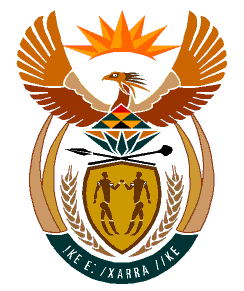 MINISTRYHUMAN SETTLEMENTS	REPUBLIC OF SOUTH AFRICA 	Private Bag X645, Pretoria, 0001. Tel: (012) 421 1309, Fax: (012) 341 8513  Private Bag X9029, Cape Town, 8000. Tel (021) 466 7603, Fax: (021) 466 3610 NATIONAL ASSEMBLYQUESTION FOR WRITTEN REPLYQUESTION NUMBER: PQ 740 [NW915E)DATE OF PUBLICATION: 11 MARCH 2022740. Ms B Mathulelwa (EFF) to ask the Minister of Human Settlements:By what date will dignified toilets be built for the community of uMdoni Ward 13 in KwaZulu-Natal, who are currently living in inhumane conditions, because their mobile toilets have not been attended to for a period of over six months?		NW915E REPLY: The provision of toilets and other related sanitation facilities does not fall within the mandate of the Department of Human Settlements. The Question may therefore be well answered by the Department of Water and Sanitation as it falls within its mandate. 